Dear Holly and Hazel Class,Hello children!  I hope that you are all staying safe and well and that you are all remembering to still brush your teeth really well! Remember it’s your nice, clean teeth that help you have the best smiles and we need lots of smiles at the moment.I’ve been so busy travelling around the world finding teeth for my collection. You won’t believe how far I had to travel in one night alone last week. I started off in the United Kingdom. I then travelled to France, Turkey, India, Australia, Madagascar, Brazil, Cuba, Mexico, Canada and finally Iceland, brrrrr. So, I have a little Geography challenge for you! Can you plot a line on a map of the world showing the route I took. You can show me flying if you’d like! Remember, I started in the UK. Then find the countries I travelled to in the correct order and draw a line from one country to the next. You might need some help from your grown ups to find the countries. Can you imagine how tired I am at the end of the night!Would you like an extra challenge? I thought so! If you have time find out one fact about each country and write it in your home learning books!Good luck and remember to keep brushing your teeth! Love from The Tooth Fairy xxx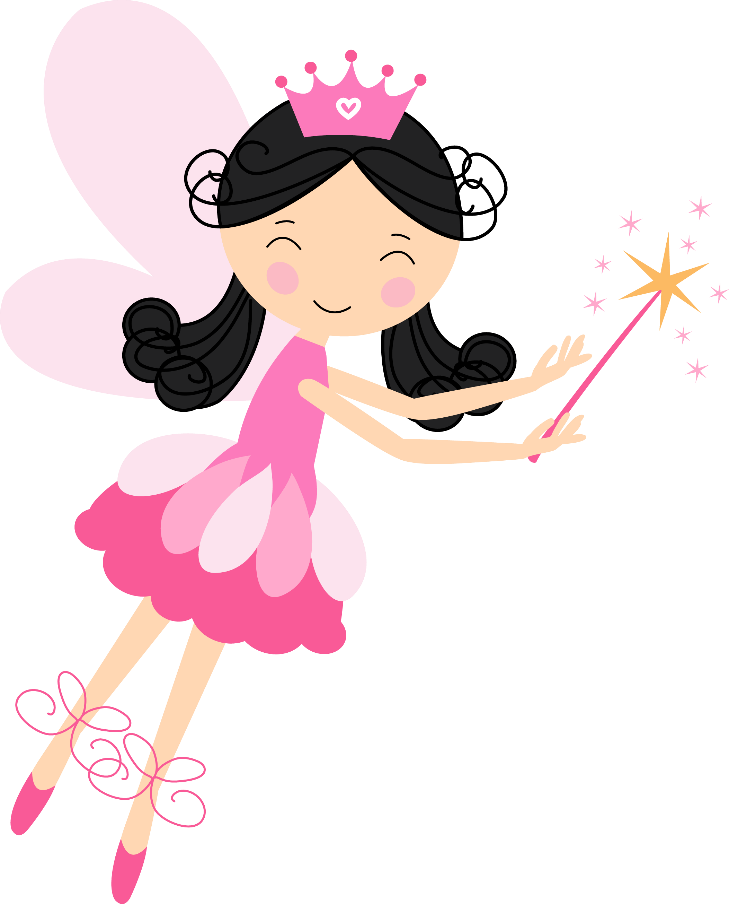 